Название статьи. Шрифт Time New Roman Bold 16ptК. И. Иванов1, В. Ф. Петров21Астраханский государственный технический университет, Татищева 16, Астрахань, Россия, ivanov@inbox.ru2Волгоградский государственный технический университет, пр.Ленина 28, Волгоград, Россия, petrov@mail.ruАннотация. Аннотация должна содержать от 100 до 250 слов. Шрифт - Time New Roman Italic 11pt.I. ВведениеШрифт основного текста - Time New Roman 12pt font. Поля страницы: верхнее- 2см, нижнее- 3см, правое – 1см, левое – 3см. II. Формулы и рисункиФормулы должны быть набраны в текстовом редакторе Microsoft Words Рисунки должны быть четкими и выполнены в любом графическом редакторе.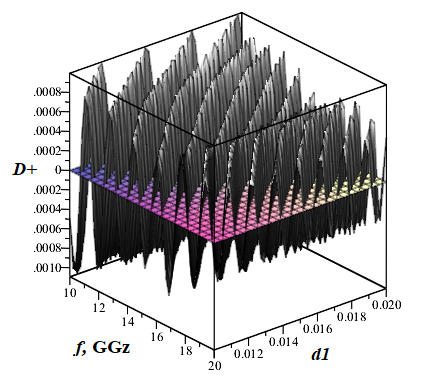 Рис.1. ПримерТаблица 1. ПримерIII. ЗаключениеПример оформления списка литературы представлен нижеЛитература[1] K. Vytovtov., L. Mospan, “Penetration effect in gyrotropic slab: theory and applications”, J. Opt. Soc. Am. A29(6), 2012, pp.877-882,[2] K. Vytovtov, S Zouhdi., “Exotic reflection of plane waves by anisotropic structures” Proceedings of Metamaterials 2012: The Sixth International Congress on  Advanced Electromagnetic Materials in Microwaves and Optics, 2012, pp. 648-650.[3] R. A. Silin. Unusual laws of refraction and reflection. Moscow FAZIS, 1999, 80p.qi=1i=2i=31233423254451237865144239116